Anexă nr. 1la decizia Consiliului municipal Chișinăunr._______ din __________REGULAMENTULde desfăşurare a activităţii de comerț în  municipiul ChișinăuDISPOZIȚII GENERALE1.1. Prezentul  Regulament este elaborat în conformitate cu prevederile Legilor  Republicii   Moldova  nr. 231 din 23.09.2010 ”Cu privire la comerţul interior”, nr.  93-XIV din 15.07.1998 “Cu privire la patenta de întreprinzător”, nr. 105-XV din 13.03.2003 “Privind protecţia consumatorilor”, Codul contravenţional al Republicii Moldova nr. 218-XVI din 24 octombrie 2008, nr. 1100 din 30.07.2000 ,,Cu privire la fabricarea şi circulaţia alcoolului etilic şi a producţiei alcoolice”,  nr. 278 din  14.12.2007 ,,Privind controlul tutunului”,  nr. 436-XVI din 28.12.2006 “Privind administraţia publică locală”, nr.136 din 17.06.2016 ,,Privind statutul municipiului Chișinău” şi  Hotărârilor Guvernului Republicii Moldova nr. 931 din 08.12.2011 ”Cu privire la desfășurarea comerțului cu amănuntul”,  nr. 1209 din 08.11.2007   “Cu privire la prestarea serviciilor de alimentaţie publică”, nr. 147 din 12.03.1996  “Cu privire la aprobarea Regulilor deservirii sociale a populaţiei”, nr. 473 din 03.07.2012 ,,Pentru aprobarea Reglementării tehnice „Bere şi băuturi pe bază de bere”, deciziei Primăriei municipiului Chişinău nr. 9/32 din 27.04.2000 „Cu privire la perfectarea actelor  pentru proiectarea mediului urban de către preturile sectoarelor municipiului Chişinău”.  1.2.  Regulamentul de desfăşurare a activităţii de comerț în municipiul Chișinău  (în continuare “Regulament”) este elaborat în scopul creării unui mediu favorabil de desfășurare a activității de întreprinzător în cadrul municipiului, precum și în vederea asigurării liberei concurențe, protecţiei vieții, sănătăţii, securității şi intereselor economice și sociale ale cetățenilor.1.3.  Prezentul Regulament stabilește interdicțiile şi cerinţele de desfăşurare a activităţii de comerţ în municipiul Chișinău  în conformitate cu prevederile art. 6 alin.(1) lit. n) şi alin.(5) din Legea nr. 231 din 23 septembrie 2010 cu privire la comerțul interior (în continuare - lege), în următoarele privințe: a) interdicţia de a desfăşura activităţi de comerţ sau anumite forme ale activităţii de comerţ, inclusiv comerţul ambulant, în perimetrul anumitor zone sau străzi ori în intervalul anumitor zile sau ore;b) modul de desfăşurare a activităţilor de comerţ în apropierea edificiilor autorităţilor publice, instituţiilor de învăţământ, instituţiilor medicale, locaşurilor de cult, monumentelor, lucrărilor de artă, edificiilor cu valoare arhitecturală, istorică sau arheologică, zonelor istorice, zonele de agrement, precum şi în locurile (destinaţiile) de interes turistic;c) distribuirea activităţilor de comerţ între zona centrală şi zonele periferice ale localităţii, precum şi între zonele aglomerate şi cele neaglomerate;d) raza în care este interzisă comercializarea producţiei alcoolice în preajma instituţiilor de învăţământ, instituţiilor medicale şi a locaşurilor de cult;e) cerinţe privind regimul de lucru (orarul de funcţionare) al comercianţilor în perimetrul anumitor zone sau străzi;f) interdicţia de a comercializa anumite produse sau servicii în perimetrul anumitor zone sau străzi;g) cerințe privind zonele de parcare de care trebuie să dispună comerciantul la desfășurarea anumitor forme de comercializare.1.4. Agentul economic este direct răspunzător de funcţionarea unității comerciale și/sau de prestări servicii din punct de vedere sanitar, sanitar-veterinar, prevenirea și stingerea incendiilor și protecţia mediului, tulburarea liniștii și ordinii publice, legalitatea construcțiilor în care își desfășoară activitatea, precum și de respectarea oricăror norme legale specifice domeniului de activitate în care își desfășoară activitatea, de eventualele prejudicii cauzate de funcţionarea lor proprietarilor locuinţelor cu care se învecinează.1.5. Noțiunile din prezentul Regulament au semnificația stabilită de Legea nr. 231 din 23 .09.2010 cu privire la comerțul interior și alte acte normative în vigoare (tipurile  unităților comerciale – de Hotărârile Guvernului Republicii Moldova nr. 931 din 08.12.2011 ”Cu privire la desfășurarea comerțului cu amănuntul”,  nr. 1209 din 08.11.2007 “Cu privire la prestarea serviciilor de alimentaţie publică”).	Suplimentar, în sensul prezentului Regulament, termenii utilizaţi semnifică următoarele:	Notificarea privind iniţierea /suspendarea/reluarea/ încetarea  activității  de comerț/ modificarea datelor – comunicare  scrisă  prin care se înștiințează /notifică  autoritatea administraţiei publice locale privind  inițierea /suspendarea/reluarea/ încetarea  unei activități de comerț sau de modificare a datelor în notificarea privind  inițierea activității de comerț în conformitate cu procedura stabilită în prezentul Regulament;Autorizaţie de funcţionare a unităţilor comerciale şi/sau de prestări servicii (în  continuare - autorizaţia) este un act administrativ individual ce atestă dreptul titularului de a practica  activitate de comerţ și/sau prestări servicii, conform legii, cu indicarea adresei amplasării unităţii comerciale/locului pentru vânzare/prestare a serviciilor.             Regimul  de lucru (orarul de funcţionare) – funcționarea  unității comerciale/de prestare a serviciilor  în limitele orarului de lucru-cadru stabilit în prezentul Regulament.            Regimul prelungit de lucru –  funcționarea  unității comerciale/de prestare a serviciilor  în afara orarului de lucru-cadru.Amplasament   - suprafaţa domeniului public sau privat  destinată desfăşurării  activităţii de comerț ambulant.Comerţ stradal  - activitate comercială, sezonieră sau ocazională, desfășurată din unități de comerț ambulant  amplasate pe domeniul public/privat al mun. Chișinău, în afara spațiului comercial, de regulă în zone cu intensă circulație pietonală, pe străzi, trotuare  sau orice zonă destinată  folosinței  publice.Comerț ocazional – activitatea de comerț stradal desfășurata cu  ocazia anumitor evenimente, pe o perioada limitata de timp;Comerț  sezonier - activitatea de comerț stradal desfășurata în perioade de timp determinate;Activități recreative și distractive - prestarea serviciilor de diverse atracții, jocuri, parcuri de distracții și recreative, terenuri pentru picnic,  etc.Act de verificare  –  document  oficial care constată starea unui lucru, realitatea respectării de către agentul economic  supus  verificării  a prevederilor legislaţiei, veridicitatea datelor  indicate în notificare depusă privind inițierea activității de comerț, condițiilor de activitate, cu indicarea (după caz) a  recomandărilor  de  înlăturare a neconformităților stabilite. MODALITATEA DE DEPUNERE,   ÎNREGISTRARE ȘI EXAMINARE A NOTIFICĂRII2.1. Activitatea de comerţ poate fi exercitată de persoanele fizice şi juridice:	-  în urma  depunerii notificării  privind inițierea activității de comerț;	- în baza autorizației de funcționare eliberate în  cazurile  prevăzute de lege și conform prezentului Regulament.2.2. Notificarea privind iniţierea activităţii de comerţ (în continuare - notificare)  va corespunde modelului stabilit la anexa nr. 1 la prezentul Regulament  și va conţine următoarele date:	a) denumirea/numele, sediul/domiciliul, IDNO/IDNP şi datele de contact ale comerciantului; 	b) denumirea şi codul activităţii de comerţ conform CAEM Rev. 2,  	c) denumirea şi adresa unităţii comerciale sau a locului de vânzare;	d) tipul unităţii comerciale conform Nomenclatorului unităţilor comerciale aprobat de Guvern; 	e) suprafaţa comercială (m2); 	f) capacitatea unităţii comerciale:	-  numărul de locuri/persoane  –  în cazul unităţii de alimentaţie publică, frizerii, saloane cosmetice;	- numărul de boxe – pentru spălătoriile auto;       	- numărul de coloane distribuitoare -  pentru stații de alimentație cu combustibil;       	- numărul de computere – pentru internet-cafenele;       	- numărul  aparatelor    electronice de joc pentru copii;	g)  tipul şi suprafaţa comercială (lungimea, lăţimea, înălţimea) a unităţii mobile – în cazul desfăşurării activităţii de comerţ prin intermediul unităţii mobile;	h)  regimul de lucru;	i) grupul de mărfuri/servicii comercializate, cu menţiunea privind comercializarea producţiei alcoolice, berii şi/sau a articolelor din tutun;	j) declaraţia pe proprie răspundere a comerciantului privind respectarea legislaţiei.2.3.  Până la punerea în funcțiune a resursei informaționale în domeniul comerțului,  la notificare se anexează, în anumite cazuri, următoarele acte:	a) extrasul din Registrul de stat al persoanelor juridice sau din Registrul de stat al întreprinzătorilor individuali ori, după caz, copia buletinului de identitate și/ sau patenta de întreprinzător – în toate cazurile;	b) autorizaţia sanitar-veterinară de funcţionare – în cazul în care desfăşoară activităţile stabilite în anexa nr. 3 la Legea nr. 231 din 23 septembrie 2010 cu privire la comerţul interior;	c) autorizaţia sanitară de funcţionare – în cazul în care desfăşoară activităţile stabilite în anexa nr. 4 la Legea nr. 231 din 23 septembrie 2010 cu privire la comerţul interior.
         d) actul care confirmă împuternicirile reprezentantului – în cazul în care notificarea este depusă prin intermediul unui reprezentant;	e) copia de pe regulamentul pieţei, adoptat de comerciant, copia de pe decizia consiliului local de creare a pieţei şi planul general al pieței coordonat în modul stabilit – în cazul pieţelor;          f) schema de amplasare  eliberată de către preturile de sector – în cazul  notificării activității din  gherete și unități de comerț ambulant amplasate în afara piețelor autorizate. În cazul amplasării gheretelor și unităților de comerț ambulant în piețe – schema de amplasare a unității comerciale eliberată de  administrația piețelor.  Pentru secțiile comerciale din centrele comerciale – se prezintă schema amplasării unității comerciale, eliberată de  administrația  centrului comercial.	g) Extrasul din registrul bunurilor imobile și/sau documentul ce confirmă dreptul de proprietate cu destinaţie nelocativă și/sau de locaţiune asupra unităţii comerciale, în care este specificat nr. cadastral al imobilului sau procesul verbal de recepție finală a obiectivului ( în cazul pavilioanelor);  	h) contractul încheiat cu un laborator  acreditat  pentru investigarea probelor calităţii materiilor prime şi produselor  preparate din ele  - în cazul  unităţilor  de alimentaţie publică; 	i) notificarea privind iniţierea activităţii de comerţ în unitățile comerciale și/sau prestări servicii amplasate în suburbiile municipiului Chișinău urmează a fi  avizată de primăriile  satelor,  oraşelor  (comunelor)  în a cărei rază teritorială urmează să-şi desfăşoare activitatea comerciantul respectiv.          j) copia bonului de  plată de notificare în mărime de 100 de lei.2.4. În cazul unităţilor de comerţ amplasate nemijlocit pe terenuri proprietate publică, suplimentar actelor stabilite la pct. 2.2, la notificare se anexează copia de pe actul care confirmă dreptul de proprietate sau folosinţă a terenului pe care este amplasată unitatea comercială (decizia privind atribuirea terenului pentru construcţia şi amenajarea pieţei, titlul de autentificare a dreptului deţinătorului de teren, contractul de arendă/comodat sau, după caz, un alt act).2.5.  În cazul activităţilor de comerţ, altele decât cele stabilite în anexele nr. 3 şi nr. 4 la lege, comerciantul are dreptul să desfăşoare activitatea de comerţ concomitent cu depunerea notificării.2.6. În cazul activităţilor prevăzute în anexele nr. 3 şi nr. 4 la lege, precum şi în cazul comerţului ambulant, comerciantul este obligat să depună notificarea cu cel puţin 15 zile lucrătoare până la iniţierea activităţii.2.7. Datele incluse de comerciant în notificare  trebuie să corespundă interdicțiilor și cerinţelor stabilite de lege şi de prezentul Regulament.2.8.  Notificarea se depune de comerciant în mod separat pentru fiecare unitate comercială şi/sau loc de vânzare.       Pentru desfăşurarea comerţului prin aparate automat pentru vânzări (echipament de autoservire), comerciantul depune notificare pentru fiecare aparat comercial în cazul în care acestea sunt amplasate în locuri diferite. Comerciantul depune o singură notificare pentru aparatele comerciale amplasate alăturat sau în aceeaşi încăpere, cu indicarea numărului de aparate.      2.9.  Notificarea se depune de comerciant la ghișeul Direcţiei  generale comerţ, alimentaţie publică şi prestări servicii (în continuare - DGCAPPS)   fizic  sau, după punerea în funcțiune a resursei informaționale în domeniul comerțului –  în regim on-line.      2.10.  Notificările şi copiile actelor anexate, depuse de comerciant, se păstrează în arhiva DGCAPPS.      2.11. În momentul recepţionării fizice a notificării, persoana responsabilă a  DGCAPPS  va  introduce  datele din notificare în sistemul  informatic (după punerea în funcțiune a resursei informaționale în domeniul comerțului, datele din notificare se vor introduce în  resursa informațională) și va elibera comerciantului o înştiinţare de recepţionare în formă scrisă, cu indicarea următoarelor date:	- data şi ora de recepţionare a notificării;	- numărul de ordine al notificării, acordat de DGCAPPS, tipul și adresa unității pentru care s-a depus notificarea;	- numele și prenumele, funcţia şi datele de contact ale persoanei responsabile din cadrul Direcției care a recepţionat notificarea.2.12. În momentul recepţionării notificării în mod on-line, la punerea în funcțiune a resursei informaționale în domeniul comerțului, aceasta emite la adresa comerciantului o înştiinţare de recepţionare, ce va conţine datele stabilite de pct. 2.11.2.13.  Comerciantul  primește  refuz privind  recepţionarea notificării, în momentul depunerii acesteia (în cazul depunerii fizice a notificării) sau în termen de cel mult 3 zile de la depunerea notificării (în cazul depunerii on-line a notificării), doar în următoarele cazuri:	a) notificarea nu conţine datele stabilite la pct. 2.2;	b) la notificare nu sunt anexate actele stabilite, după caz, la pct. 2.3. şi/sau 2.4.;	c) notificarea nu este semnată de persoana care deţine împuternicirile necesare.   2.14. În cazul refuzului de recepţionare a notificării conform pct. 2.13, comerciantului  se eliberează  o înştiinţare privind refuzul de recepţionare a notificării, în formă scrisă, cu indicarea următoarelor date:	a) motivele refuzului de recepţionare a notificării;	b)numele și prenumele, funcţia şi datele de contact ale persoanei responsabile care a refuzat recepţionarea notificării.	Copia  notificării și actele anexate,  în baza cărora  a fost emisă  înștiințarea de  refuz a recepţionării  notificării, se păstrează în arhiva DGCAPPS.2.15. Pentru unitățile de prestări servicii din domeniul jocurilor de noroc, în baza notificării depuse de comerciant, DGCAPPS eliberează autorizație de funcționare, conform anexei nr.____,  care deține următoarele date: numărul  şi  data  eliberării  autorizaţiei; denumirea   firmei; adresa  juridică; numărul de identificare; activitatea de comerţ şi codul respectiv conform CAEM;denumirea şi adresa  amplasării unităţii  de  prestări  servicii; tipul  unităţii comerciale;orarul de funcţionare  al  unităţii; serviciile  prestate;termenul de  valabilitate al autorizaţiei,  semnătura primarului general al municipiului Chişinău (sau a  persoanei de răspundere căruia i-au fost delegate împuternicirile respective)  şi  ştampila    Consiliului municipal Chişinău.Termenul de valabilitate  a autorizației se stabilește conform contractului de locațiune, dar nu mai mult de 5 ani.2.16. Verificarea corectitudinii datelor  şi respectării cerinţelor de desfăşurare  a activităţilor de comerţ(1) La momentul depunerii notificării  DGCAPPS verifică corectitudinea datelor privind adresa unităţii comerciale prin accesarea datelor din resursele informaţionale deţinute de Întreprinderea de Stat „Cadastru” – în caz de necesitate;(2)  DGCAPPS verifică datele indicate în notificare, respectarea cerinţelor și interdicțiilor stabilite în prezentul Regulament  în termen de cel mult 15 zile lucrătoare de la data recepţionării notificării – în toate cazurile.  Gradul de corespundere a unităţii comerciale şi/sau de  prestări servicii   condiţiilor de funcționare  se consemnează în actul de verificare întocmit   la  faţa locului. În cazul în care s-au depistat abateri de la  condiţiile de funcţionare specificate în notificare sau de la prevederile prezentului Regulament, în actul de verificare se indică recomandările de  înlăturare a neconformităților  depistate. Comerciantul este obligat să prezinte DGCAPPS, în termenul stabilit informaţia,  privind înlăturarea încălcărilor. (3) După punerea în funcțiune  a resursei informaționale în domeniul comerțului, în termen de cel mult 15 zile lucrătoare de la data recepţionării notificării, datele din notificare se examinează potrivit principiului „ghişeului unic” în următoarele privinţe:a) corectitudinea datelor privind denumirea/numele, sediul/domiciliul, administratorul comerciantului şi IDNO/IDNP-le se verifică prin accesarea datelor din Registrul de stat al unităţilor de drept şi, după caz, din Registrul de stat al populaţiei sau din alte registre de stat – în caz de necesitate;b) corectitudinea datelor privind adresa unităţii comerciale sau locului de vânzare se verifică prin accesarea datelor din resursele informaţionale deţinute de Întreprinderea de Stat „Cadastru” – în caz de necesitate;c) respectarea cerinţelor în domeniul urbanismului, amenajării teritoriului şi construcţiilor, respectarea cerinţelor  și interdicțiilor stabilite în prezentul Regulament - prin accesarea datelor şi interacţiunea cu subdiviziunile responsabile ale autorităţii administraţiei publice locale conform competențelor funcționale  –  în toate cazurile.d)  verificarea cerinţelor privind respectarea legislaţiei în domeniul siguranţei alimentelor,  în condițiile legii,  se efectuează de către  Agenţia Naţională pentru Siguranţa Alimentelor; e) verificarea cerinţelor privind respectarea legislaţiei în domeniul sanitar se efectuează,  în condițiile legii, de către Centrul Municipal de Sănătate Publică .2.17. Durata,  suspendarea (limitarea) și încetarea desfăşurării activităţii   de comerţ(1) Comercianţii desfăşoară activităţi de comerţ (cu excepţia activităţilor prevăzute în anexele nr. 3 şi nr. 4 la lege) din momentul de depunere a notificării pentru unităţile comerciale şi până la suspendarea sau încetarea activităţii de comerţ, efectuată în temeiul:a) cererii autorităţilor competente prin decizia instanței de judecată;b) notificării de încetare a activităţii de comerţ la cererea comerciantului.(2)  Activităţile de comerţ prevăzute în anexele nr. 3 şi nr. 4 la lege  şi cele desfăşurate prin intermediul unităţilor mobile pot fi iniţiate după expirarea a 15 zile lucrătoare din momentul de depunere a notificării pentru unităţile comerciale şi durează până la încetarea activităţii de comerţ conform alin. (1) lit. a) sau b).(3) Activităţile de comerţ în cadrul târgurilor, iarmaroacelor, manifestărilor culturale, turistice, sportive şi al altor evenimente similare pot fi desfăşurate doar pe durata acestor evenimente, indicată în dispoziția  primarului general al municipiului/pretorului de sector.(4) Activitatea de comerț se suspendă (se limitează) de către organele abilitate cu funcții de control, prin aplicarea măsurilor restrictive prevăzute de legislație, pentru încălcările constatate în cadrul controlului de stat efectuat conform prevederilor  Legii nr. 131 din 8 iunie 2012 privind controlul de stat asupra activității de întreprinzător.(5) Activitatea de comerț se suspendă (se limitează), în condițiile prevăzute la art. 17 din Legea nr. 235-XVI din 20 iulie 2006 cu privire la principiile de bază de reglementare a activității de întreprinzător.(6) Activitatea de comerţ încetează la cererea comerciantului, începând cu data depunerii  fizic a notificării de încetare de către reprezentantul legal, la prezentarea actului  confirmativ.  De la data de depunere a notificării privind încetarea activităţii de comerţ, comerciantul:a) nu are dreptul să desfăşoare activităţi de comerţ în cadrul unităţii comerciale în cauză;b) nu va achita taxa locală  pentru unitatea comercială în cauză.2.18. Modificarea datelor  din notificare(1) În cazul necesității de schimbare a datelor indicate în notificare, comerciantul depune la DGCAPPS  notificarea de modificare a datelor, în termen de cel puțin 30 de zile calendaristice până la data de modificare.(2) Comerciantul va anexa la notificarea de modificare a datelor, după caz, actele necesare  conform pct. 2.3 și 2.4.(3) În  cazul în care, în cadrul  verificării  corectitudinii datelor    şi respectării cerinţelor de desfăşurare  a activităţilor de comerţ,  se constată că datele indicate de comerciant în notificare sunt eronate,  DGCAPPS  are dreptul să modifice datele privind unitatea comercială din resursa informațională în domeniul comerțului.2.19. Taxe(1) Pentru fiecare unitate comercială în cadrul căreia se desfăşoară activitate de comerţ, comercianţii achită taxa anuală  pentru unităţile comerciale şi/sau de  prestări  servicii în conformitate cu legislaţia fiscală, pe durata desfăşurării activităţii de comerţ.(2) Cota taxei  locale  pentru unităţile comerciale şi/sau de  prestări  servicii se aprobă prin decizia Consiliului municipal Chișinău.INTERDICŢII ȘI CERINȚE  DE  DESFĂŞURARE A ACTIVITĂŢII  DE COMERŢ3.1.  Comerciantul este obligat să respecte interdicțiile și cerinţele de desfăşurare  a activităţilor de comerţ stabilite în  legea cu privire la comerţul interior, actele normative  ce țin de domeniul comerțului și prezentul Regulament, inclusiv în cazul în care interdicţiile şi cerinţele în cauză au fost stabilite ulterior depunerii notificării privind inițierea activității de comerț.
        3.2.  Pentru unitățile  comerciale şi/sau  de prestări  servicii solicitantă este obligatorie întrunirea  următoarelor  condiţii:a)  dispunerea de spaţii dimensionate, amenajate şi dotate corespunzător tipului unităţii  comerciale   şi/sau  de prestări  servicii  indicat  în  notificare, volumului și naturii mărfii comercializate/depozitate/serviciilor prestate;b) afișarea în mod vizibil și lizibil la intrarea în unitate a firmei sub care funcţionează comerciantul, a denumirii unităţii în limba română şi apartenenţa (proprietarul) acesteia, adresa amplasării, iar în cazul unităţilor de alimentaţie publică trebuie specificat și tipul unităţii;c)  afișarea în mod vizibil din exterior la intrarea în unitatea comercială a orarului de funcţionare;d)  instalarea  la intrarea  în  unitatea comercială a urnelor de gunoi;e)  numerotarea  unităților comerciale, denumirea şi apartenenţa (proprietarul) acesteia – pentru unitățile  comerciale amplasate în incinta centrelor comerciale;f) afișarea la intrare a unui anunţ vizibil conţinând informaţia despre restricţiile  privind accesul persoanelor care nu au împlinit vârsta de 18 ani (pentru cazinouri şi localurile în care sunt  amplasate şi folosite aparate electronice  de jocuri de noroc cu câştiguri în bani). 3.3. Amplasarea unităților comerciale în blocurile locative poate fi efectuată la parter, demisol/subsol și în  spații prevăzute pentru activitate comercială în actele constatatoare și doar în cazul în care aceste spații au destinație nelocativă. Această cerință nu se aplică unităților de cazare turistică.3.4.  Agenţii economici care desfășoară activităţi comerciale și de prestări servicii în raza municipiului Chișinău   au următoarele obligaţii:- să asigure repararea și întreţinerea faţadei, și intrării în unitatea comercială  în care se desfășoară activitatea, cu respectarea legislației în vigoare în domeniul construcțiilor; - să asigure acces în unitatea comercială  pentru persoanele cu dezabilități;- să păstreze și întreţină curăţenia străzii și spaţiilor în jurul unităţii – trotuare, spaţii verzi, la baza bordurilor, inclusiv curăţirea zăpezii de pe trotuare (conform schemei de salubrizare aprobată de pretura de sector).- să asigure amenajarea și menţinerea în stare corespunzătoare a vitrinelor magazinelor și atelierelor, cu respectarea regulilor estetice, de curăţenie și iluminat, inclusiv în timp de noapte; - să doteze unităţile cu mobilier necesar, astfel încât să se asigure prezentarea mărfurilor în raioane distincte și un flux normal de circulaţie cumpărătorilor în interior;            - să asigure o ţinută adecvată personalului, cu ecuson  și comportarea civilizată a acestuia;            - să eticheteze produsele expuse spre vânzare cu preţul de vânzare și informația, conform legislației în vigoare; - să asigure locuri de parcare,  pentru a se respecta ordinea privind circulaţia rutieră   și pietonală;- să asigure  respectarea  regulilor sanitare  și sanitar-veterinare în cadrul  funcționării unității;- să asigure  respectarea ordinii publice atât în interiorul unității, cât și pe teritoriul adiacent acesteia;- să asigure desfășurarea tuturor activităților  de comerţ în condiţii civilizate, cu respectarea drepturilor consumatorilor.- să asigure colectarea, depozitarea şi transportarea deşeurilor rezultate din activitatea de comerţ în conformitate cu legislaţia privind gestionarea deşeurilor. Colectarea şi transportarea deşeurilor se efectuează:a) de către comerciant în cazul în care acesta deţine autorizaţie privind gestionarea deşeurilor;şi/saub) de către persoane juridice care deţin autorizaţie privind gestionarea deşeurilor şi care au încheiat contract cu comerciantul. -  să angajeze în câmpul muncii nemijlocit în activităţi de preparare, prelucrare, comercializare şi/sau păstrare a produselor alimentare şi/sau băuturilor pentru consum în cadrul unităților comerciale  doar persoane cu  pregătire profesională în domeniul comerţului, alimentaţiei publice şi igienei.  Persoanele implicate nemijlocit în activităţi de întreţinere corporală, coafură şi în alte activităţi de înfrumuseţare sunt obligate să aibă pregătire profesională în activităţi de întreţinere corporală şi în domeniul igienei.  3.5. Suplimentar,  agenţii economici ce dispun unități de alimentaţie publică sunt obligați:-  să permită vizitatorilor accesul liber la grupurile sanitare din incinta lor;	-  să nu desfășoare  ceremonii și festivități cu difuzarea muzicii live în unitățile amplasate în blocuri locative;3.6. Se interzice amplasarea  unităţilor de producţie, prestări servicii, comerț, inclusiv cu ridicata, generatoare de poluare sonoră/chimică/microbiologică, sex-shopuri, comerț cu produse pirotehnice, mărfuri ușor inflamabile în blocuri locative. 3.7. Se interzice expunerea de produse pentru reclamă, publicitate și comerț în adiacentul unităţii comerciale, precum și pe terasele, spaţiile, și scările de acces în unitate.  Prin produse pentru reclama se înţeleg produse sub forma de haine, materiale de construcţii (ţevi, faianţă, uși, obiecte sanitare etc.), biciclete, cauciucuri auto, utilaje, autovehicule sau orice produse care sunt specifice unităţii care le expune.  3.8. Se permite  desfășurarea  activității de comerț cu monumente, secrie, coroane, accesorii funerare  doar în preajma  cimitirelor (în rază de 100 m.).  Se interzice expunerea de secrie și alte accesorii funerare  în adiacentul unităţii comerciale.  INTERDICŢII ȘI CERINȚE  PRIVIND DESFĂȘURAREA UNOR FORME  DE COMERȚ4.1.  Comerțul ambulant. (1) Comerţul ambulant se desfășoară  prin intermediul unităţilor mobile  în teritoriul piețelor și în cadrul comerțului stradal.(2) Organizarea  și desfășurarea  comerțului  ambulant se va efectua  în conformitate cu prevederile legislației în vigoare, prezentului Regulament și cerințelor  stabilite  în anexa nr. ___ la prezentul Regulament.(3) Comercianţii nu au dreptul să desfăşoare comerţ ambulant în următoarele cazuri:a) desfăşurarea activităţii de comerţ ambulant este interzisă pe stradă sau în perimetrul străzii respective în conformitate cu prezentul regulament;b) desfăşurarea activităţii de comerţ ambulant limitează utilizarea terenului de uz public conform destinaţiei acestuia;c) vânzarea produsului respectiv în cadrul comerţului ambulant este interzisă de legislaţie.d) desfăşurarea activităţii de comerţ ambulant cu încălcarea cerințelor  stabilite   în anexă  la prezentul Regulament.(4) În cazul amplasării unității mobile pe teritoriul pieței, comerciantul este obligat să plaseze unitatea  conform schemei de amenajare a pieței.(5)  În cazul amplasării unității mobile în spații publice (comerț stradal), comerciantul este obligat să plaseze unitatea mobilă  în modul stabilit conform  schemei  de amplasare aprobată de pretorul de sector sau, după caz, de primarul general al municipiului Chișinău.(6) Organizarea comerțului ambulant în cadrul activităților cultural-artistice, sociale sau altor evenimente similare  desfășurate  în Piața Marii Adunări Naționale și Scuarul Catedralei, se efectuează în baza  dispoziției primarului general  și conform schemei de amenajare a evenimentului, aprobată de către primarul general al municipiului Chișinău.(7) Activitatea de comerţ ambulant în cadrul târgurilor, iarmaroacelor, manifestărilor culturale, turistice, sportive şi ale altor evenimente similare se desfăşoară de comerciant în temeiul notificării de iniţiere a activităţii de comerţ sau autorizațiilor de  funcționare, în condițiile stabilite de dispoziția primarului general/pretorului de sector.(8) Prin dispoziţia primarului general/pretorului de sector, autoritatea administraţiei publice locale are dreptul să stabilească cerințe privind desfăşurarea activităţilor de comerţ în cadrul târgurilor, iarmaroacelor, manifestărilor culturale turistice, sportive şi al altor evenimente similare, inclusiv să permită desfășurarea acestora fără depunerea notificării.(9)  Se interzice desfășurarea comerțului ambulant stradal (gherete, tonete, rulote, tarabe etc.)  în perimetrul următoarelor străzi și zone (cu excepția manifestărilor în masă și iarmaroacelor, organizate în baza dispoziției primarului general/pretorului de sector):a)  Sectorul Centru:- bd. Ștefan cel Mare și Sfânt;                            - str. Lech Caczynski;- str. Ismail;                                                        - str. Ialoveni;- Calea Basarabiei;                                             - str. Spicului;- bd. D. Cantemir;                                              - str. Miorița;- bd. C. Negruzzi;                                              - str. Gh. Asachi;- bd. Iu. Gagarin;                                               - str. N. Testemițanu;- str. Ciuflea;                                                     - str. Vl. Korolenco;- str. Vl. Dokuceaev;                                         - str. C. Vârnav;- str. Academiei;                                                - str. Hristo-Botev;- str. Sprincenoaia;                                            - str. Ion Inculeț;- str. Pietrarilor;                                                 - str. Lev Tolstoi;- str. Melestiu;                                                   - șos. Hâncești.- în  perimetrul zonei istorice: str. Columna – str. Ismail – str. Pan Halippa – str. V. Alecsandri –str. A. Mateevici – str. A. Pușkin.b)  Sectorul Buiucani:- Piaţa Marii Adunări Naţionale;- bd. Ştefan cel Mare şi Sfânt;- Calea Ieșilor;- str. Alba Iulia;- str. Ion Creangă;- str. Vasile Lupu;- în  perimetrul zonei istorice: str. Alexandr  Puşkin – str. Mihai  Viteazul,  str.A. Sciusev, str. C. Stere -  str. Columna – str.A.Mateevici.c)  Sectorul Botanica:- bd. Dacia;- bd. Traian;- bd. Cuza-Vodă;- bd. Decebal;             - str. Independenţei;d)  Sectorul Ciocana:- str. Alecu Russo; - bd. Mircea cel Bătrân, inclusiv pe alee.e)  Sectorul Râșcani:- str. Bogdan Voievod;- bd. Moscova; - str. Kiev; - str. Constantin Tănase; - bd. Grigore Vieru;- bd. Renaşterii Naţionale; - str. Alecu Russo;- str. Alexandr  Puşkin; - str. Eugen Doga;- Calea Orheiului;  - în perimetrul zonei istorice:  str. Columna – str. S. Lazo - str. Sf. Andrei –         str. Zaikin –str. Albișoara – str. Ismail - str. Columna.(10) Desfășurarea comerțului ambulant stradal pe teritoriul sectoarelor se efectuează  conform schemelor  elaborate de preturile de sector, cu indicarea numărului și tipului  unităților mobile stabilite pentru fiecare amplasament, tipurile de mărfuri și produse permise spre comercializare  în  sistemul  de comerț stradal.(11) Se permite desfășurarea  târgurilor, iarmaroacelor sezoniere cu produse agricole doar  în zonele și străzile indicate în dispozițiile  primarului general/pretorului de sector.(12) Se permite desfășurarea  activităților    recreative și distractive  doar  în zonele și străzile indicate în dispozițiile  primarului general/pretorului de sector.(13) Se permite desfășurarea  activității de comerț ambulant (rulote) de tip ,,Street Food” doar  în zonele și străzile indicate în schemele  de desfășurare a comerțului ambulant stradal pe teritoriul sectoarelor;(14) Se permite desfășurarea  activității de comerț ambulant cu articole de artizanat doar  în zonele și străzile indicate în schemele  de desfășurare a comerțului ambulant stradal pe teritoriul sectoarelor;	(15) Se permite desfășurarea  activității de comerț ambulant din autovehicole de tonaj mare cu materiale de construcții, lemne, pământ, etc.,  doar  în zonele și străzile indicate în schemele  de desfășurare a comerțului ambulant stradal pe teritoriul sectoarelor.4.2.  Comerţul cu ridicata(1) Comercianţii care desfăşoară comerţul cu ridicata dispun, după caz, de depozite, organizează păstrarea şi prelucrarea produselor, completează stocurile de marfă, asigură suportul informaţional, prestează servicii de transport, oferă şi alte servicii aferente comerţului.(2) La desfăşurarea comerţului cu ridicata, comercianţii sunt obligaţi să respecte următoarele cerinţe:a) existenţa unor încăperi de depozitare dimensionate şi dotate tehnic, corespunzătoare volumului şi naturii produselor stocate. În cazul comercializării produselor alimentare, unitatea comercială dispune, după caz, de utilaj frigorific, iar în cazul activităţii de prelucrare (ambalare) a produselor – de utilajul corespunzător acestor activităţi;b) dotarea unităţii comerciale cu un sistem de evidenţă computerizată, supraveghere video;c) utilizarea mijloacelor de măsurare şi control verificate metrologic;d) respectarea cerinţelor tehnice privind vecinătatea locurilor de depozitare şi expunere a mărfurilor;e) respectarea cerințelor sanitare și sanitar-veterinare.(3) Se interzice amplasarea unităților de comerț cu ridicata  (depozite)  în blocurile locative. 4.3.   Activitatea piețelor comerciale(1)   Activitatea piețelor se desfășoară  în baza Regulamentului de funcționare al pieței, elaborat   de către  comerciant în conformitate cu Regulamentul-tip aprobat de Guvern  și coordonat de către  primarul general al municipiului Chișinău sau viceprimarul de ramură.(2) Comercianții care desfășoară activități comerciale în piețe sunt obligați   să respecte  regulile de  comerț în piețe, conform legislației în vigoare. (3) Pieţele   comerciale trebuie să întrunească următoarelor condiţii:-  existența parcării pentru vizitatori și comercianți;-   îngrădirea/marcarea vizibilă a teritoriului pieţei; - existența grupului  sanitar în interiorul pieţei, atât pentru femei cât și pentru bărbaţi și acces la apă potabilă;-   unitatea va trebui să asigure ordinea în incinta pieţei, pe teritoriul parcarii și pe perimetrul de 50 metri de la piaţă prin personal specializat angajat sau firmă de specialitate contractată;-      existența platformei  de acumulare a deșeurilor menajere solide, conectată la sistemul de     apeduct și canalizare;-    existența punctului medical; (4) Locurile de vânzare în pieţele agroalimentare şi în cele mixte se acordă în mod prioritar producătorilor agricoli autohtoni în baza certificatului de producător eliberat de către primarul localităţii. Cota locurilor de vânzare pentru producătorii agricoli autohtoni se stabileşte de către administratorul pieţei în funcţie de tipul pieţei, dar nu poate constitui mai puţin de 50 la sută din suprafaţa comercială a pieţei agroalimentare şi 30 la sută din suprafaţa comercială a pieţei mixte.(5) Se interzice  amplasarea  piețelor comerciale în centrul istoric al municipiului Chișinău (pe perimetrul străzilor  Albișoara - Alexie Mateevici, Mihai Viteazul - Ismail).(6) Se interzice  activitatea  piețelor existente  amplasate în centrul-nucleul istoric al municipiului Chișinău după anul 2020, cu excepția Î.M.,,Piața Centrală”  reprofilată în piață agroalimentară.(7) Se permite activitatea piețelor  comerciale  existente  doar   pe perimetrul aliniamentelor liniilor roșii a acestora.(8) Se permite organizarea piețelor municipale pe teritoriul  sectoarelor, doar  în baza  unui  studiu de fezabilitate și aprobarea lui de către Consiliul municipal Chișinău.			4.5. Desfășurarea activității  teraselor  de vară(1) Organizarea și desfășurarea  activității teraselor de vară/sezoniere pe domeniul public sau privat al municipiului Chișinău și desfășurarea activității acestora se va efectua  în conformitate cu cerințele  stabilite  în anexa nr. ___ la prezentul Regulament.4.6. Desfășurarea activității  gheretelor	(1) Amplasarea şi funcţionarea unităţilor staţionare provizorii – gheretelor în municipiul Chişinău  se va efectua în conformitate cu cerințele  stabilite  în anexa nr. ___ la prezentul Regulament.V. INTERDICŢII PRIVIND COMERCIALIZAREA UNOR PRODUSE SAUPRESTAREA UNOR SERVICII5.1. Comercializarea producţiei alcoolice5.1.1 Comercializarea cu ridicata a producției alcoolice  (1) Producţia alcoolică ambalată se comercializează cu ridicata numai prin depozite specializate ce constituie proprietatea agenţilor economici, în modul stabilit de lege.(2) Agenţii economici sunt în drept să posede depozite specializate cu condiţia că:a) deţin licenţa respectivă;b) deţin în proprietate încăperi pentru depozite cu o suprafaţă de cel puţin 500 m2;c) dispun de autorizaţie din partea cel puţin a unui producător pentru vânzarea băuturilor alcoolice în regim de dealer.(3) Depozitele specializate trebuie să fie acoperite, îngrădite, dotate cu sistem de evidenţă computerizată, să corespundă condiţiilor de licenţiere (Legea nr.451-XV din 30 iulie 2001), regulilor evaluării conformităţii produselor (Legea nr.186-XV din 24 aprilie 2003), standardelor (Legea nr.590-XIII din 22 septembrie 1995), cerinţelor protecţiei civile şi situaţiilor excepţionale (Legea nr.93-XVI din 5 aprilie 2007), normelor sanitaro-epidemiologice (Legea nr.1513-XII din 16 iunie 1993) şi să asigure protecţia consumatorilor (Legea nr.105-XV din 13 martie 2003).(4) În depozitele specializate nu poate fi păstrată altă producţie decât producţia alcoolică.5.1.2. Comercializarea cu amănuntul a producției alcoolice  (1) Pot comercializa cu amănuntul producţie alcoolică numai agenţii economici:a) care au depus  notificare la DGCAPPS;b) care dispun, cu orice titlu, de spaţii comerciale cu o suprafaţă de cel puţin 20 m2.(2) Pot comercializa cu amănuntul producţie alcoolică numai persoanele care au împlinit vârsta de 18 ani.(3) Regulile de comerţ şi alte condiţii pentru comercializarea cu amănuntul a producţiei alcoolice se stabilesc prin lege.(4) Restricţii privind comercializarea cu amănuntul a producţiei alcooliceSe interzice comercializarea cu amănuntul a producţiei alcoolice:a) prin reţeaua de comerţ ambulant (cărucioare, cisterne, autoremorci, autovehicule etc.);b)  în chioşcuri, pavilioane şi în alte puncte de comerţ care nu au spaţiu comercial cu o suprafaţă de cel puţin 20 m2;c) în instituţii de învăţământ, medicale, preşcolare şi în alte instituţii de educaţie, în cămine pentru elevi şi studenţi,  la întreprinderi şi la şantierele de construcţii şi reparaţii;d) în construcţiile sportive şi pe teritoriul aferent acestora, pe terenurile sportive;e) în ospătării dietetice şi în cafenele pentru copii, în locuri de comerţ pentru copii şi adolescenţi;f) în sediile autorităţilor publice, cu excepţia obiectelor staţionare de alimentaţie publică;g) în edificiile de cult religios;h) în cimitire, penitenciare, unităţi militare şi arsenale;i) în întreprinderile de transport public;j) persoanelor care nu au atins vârsta de 18 ani. Pentru a se asigura că persoana care cumpără producţie alcoolică a atins vârsta de 18 ani, comercianţii (vânzătorii) sunt obligaţi să solicite de la cumpărător prezentarea actului de identitate sau a unui alt act oficial cu fotografia persoanei, care să ateste vârsta acesteia. În cazul în care cumpărătorul refuză să prezinte actul de identitate, comerciantul (vânzătorul) nu are dreptul să vândă acestuia producţie alcoolică;k) prin depozite specializate;l) în magazinele alimentare şi în alte puncte de comerţ cu ridicata între orele 22.00–8.00;m) în magazinele alimentare şi în alte puncte de comerţ cu ridicata în ambalaj de plastic cu capacitatea mai mică de 0,25 litri.5.1.3. Comercializarea cu amănuntul al berii(1) Se interzice comercializarea cu amănuntul a berii:a) în instituţiile de învăţământ, medicale, preşcolare şi alte instituţii de educaţie, în cămine pentru elevi şi studenţi, la întreprinderi, în locaşurile de cult şi la şantierele de construcţii şi reparaţii;  b) persoanelor care nu au atins vârsta de 18 ani, confirmată documentar. 5.1.4. Interdicții privind comercializarea produselor din tutun  şi a produselor conexe(1) Se interzice plasarea pe piață a produselor din tutun care nu ard, inclusiv a tutunului pentru uz oral, a tutunului pentru mestecat și a tutunului pentru uz nazal.   (2) Se interzice comercializarea produselor din tutun şi a produselor conexe:a) persoanelor şi de către persoanele cu vârsta de până la 18 ani;b) prin reţeaua de comerţ ambulant, la tarabe sau tejghele improvizate, prin automate comerciale;c) prin internet;d) fără documente justificative, eliberate de producători sau importatori, care să demonstreze provenienţa şi să asigure trasabilitatea produselor din tutun şi a produselor conexe;e) în alt ambalaj decât cel original al producătorului sau cu ambalajul deteriorat;f) în pachete unitare care conţin mai puţin de 20 de țigarete, din pachete unitare deschise sau la bucată;g) în pachete de stil „ruj de buze” sau în pachete care fac asociere cu produsele alimentare sau cosmetice ori cu jucării.(3) Se interzice comercializarea produselor alimentare, a jucăriilor şi a altor produse care fac asociere cu produsele din tutun.(4) Unităţile ce comercializează cu amănuntul produse din tutun şi produse conexe sunt obligate să afişeze la un loc vizibil informaţia privind interzicerea vânzării produselor din tutun şi a produselor conexe persoanelor cu vârsta de până la 18 ani şi informaţia privind cuantumul amenzii aplicate pentru nerespectarea acestei interdicții.(5) Pentru a se asigura că persoana care cumpără produse din tutun şi produse conexe a atins vârsta de 18 ani, vânzătorii sunt obligaţi să solicite de la cumpărător prezentarea actului de identitate sau a unui alt act oficial cu fotografia persoanei, care să ateste vârsta acesteia. În cazul în care cumpărătorul refuză să prezinte actul de identitate, vânzătorul nu are dreptul să-i vândă produse din tutun şi produse conexe.(6) Se interzice expunerea vizibilă a produselor din tutun şi a produselor conexe în spaţiile comerciale accesibile publicului. Lista produselor din tutun şi a produselor conexe disponibile pentru comercializare, cu indicarea preţurilor acestora, imprimată pe hârtie albă cu caractere negre, se prezintă de către vânzător la solicitarea cumpărătorilor adulţi. Prevederile prezentului alineat se aplică de la 20 mai 2020.(7) Unităţile cu suprafaţa comercială mai mică de 20 m2 ce comercializează produse din tutun și produse conexe trebuie să fie amplasate la o distanţă de cel puţin 200 m de la instituţiile de învăţământ şi instituţiile medico-sanitare.    Restricția dată nu se aplică pentru unitățile comerciale autorizate până la data intrării în vigoare a legii  cu privire la controlul tutunului, pe durata de funcționare utilă care să nu depășească data de 1 ianuarie 2019.
       5. 5. Activitățile de jocuri de noroc cu câştiguri în bani       (1) Activităţile de jocuri de noroc pot fi desfășurate doar după obținerea licenței emise de Camera de Licențiere și a autorizației de funcționare eliberată de DGCAPPS,  în condițiile legii cu privire la jocurile de noroc.       (2) Localurile de jocuri nu pot fi amplasate (inclusiv prin instalarea utilajului de joc) în obiectele, clădirile și încăperile indicate mai jos:
    a) în clădirile (construcțiile) în care se află instituțiile de învățământ de orice nivel sau care aparțin acestora;
    b) în clădirile (construcțiile) în care se află instituții religioase și de cult, obiecte cu destinație culturală, inclusiv săli artistice, biblioteci, muzee, teatre, galerii de expoziții;
    c) în clădirile (construcțiile) întreprinderilor, instituțiilor și organizațiilor medicale;
    d) în clădirile (construcțiile) în care se află autorități ale administrației publice de orice nivel sau instituții de stat;
    e) în clădirile (construcțiile) în care sunt amplasate centre distractive specializate pentru copii;
    f) în clădiri rezidențiale, blocuri locative, la stațiile de transport public, în gări, treceri subterane, pe teritoriul pieţelor, în construcții provizorii (gherete), precum şi în rază de 200 de metri de la oricare intrare în obiectele menţionate la lit. a), c) și e), cu excepția celor care desfășoară jocuri de noroc cu risc social scăzut;
    g) în alte locuri, dacă acestea sunt specificate suplimentar în prezenta lege cu privire la anumite tipuri de jocuri de noroc.          (3) Sala de joc cu automate de joc cu câştiguri băneşti reprezintă o încăpere separată, izolată de privirile de dinafară, special amenajată, amplasată într-o clădire capitală, în care sunt instalate minimum – 20 de automate de joc cu câştiguri băneşti;       Se interzice exploatarea în sala cu automate de joc a automatelor de joc fără câştiguri băneşti.
        Încăperea sălii cu automate de joc, în afară de zona destinată pentru instalarea automatelor de joc, trebuie să dispună de loc pentru casă, special amenajat, grup sanitar.        Sala cu automate de joc trebuie să dispună de sistem de aer condiţionat şi ventilare, de pază fizică şi tehnică, servicii care sunt acordate de societăţile comerciale titulare de licenţă pentru activitate şi/sau de organele de stat specializate, precum şi de sistem de supraveghere video, care ar permite vizualizarea zonei cu automate de joc cu câştiguri băneşti în regim de timp real.
       (4)  Automatul de joc cu câştiguri băneşti poate fi amplasat numai în sala de joc cu automate de joc cu câștiguri bănești sau în cazinou.   (5) Сazinoul poate fi amplasat numai în clădiri capitale separate, cu intrări distincte, special organizate pentru acces direct din stradă, separat pentru vizitatori şi separat pentru personal, sau în hoteluri cu categorie de clasificare de nu mai mică de 4 stele, cu respectarea prevederilor legii cu privire la jocurile de noroc.. 
        La intrarea în cazinou trebuie să fie indicată denumirea cazinoului.
        Cazinourile trebuie să fie amplasate în încăperi separate, ce permit respectarea anumitor condiţii, dintre care, cel puțin: să nu deranjeze alte activităţi învecinate; să se asigure liniştea necesară bunei desfăşurări a activităţii; să aibă intrare separată; să permită amenajarea unor încăperi conexe, precum restaurantul, barul, zonele de odihnă, suprafaţa destinată amplasării automatelor de joc, casa, garderoba, camera de odihnă pentru personal, camera de supraveghere, grupurile sanitare etc.Cazinoul trebuie să dispună de o sală de joc special amenajată în care să fie instalate minimum – 5 mese de joc și o ruletă.  Sala de joc a cazinoului trebuie să dispună de sistem de aer condiţionat şi ventilare. (6) Programul de lucru al localurilor de joc se stabilește de organizatorul jocurilor de noroc independent, luând în considerare cerințele legale privind asigurarea securității și ordinii publice, a condițiilor normale (obișnuite) de viață ale cetățenilor care locuiesc pe teritoriul adiacent și apropriat, precum și cerințele normelor și regulilor ce reglementează nivelul maxim admisibil al zgomotului și al radiației electromagnetice.       5.6. Interdicțiile ce țin de prestarea serviciilor:(1) Unităţile de prestări servicii a căror activitate implică  prezenţa unui număr mare de autovehicule la locul de lucru, și care din aceste motive pot îngreuna traficul rutier, respectiv spălătoriile auto, vulcanizări,  atelierele de reparaţii auto etc., se notifică  numai cu asigurarea terenului proprietate privată/arendată necesar pentru spaţii de parcare pentru cel puţin trei autovehicule pentru fiecare boxă de lucru care funcţionează.(2) Se interzice amplasarea  acestor tipuri de unități de prestări servicii în centrul istoric, străzile principale  și zonele rezidenţiale. 5.7.    Interdicții ce țin de comercializarea  unor produse:          (1)  Se interzice amplasarea  unităților ce comercializează produse de uz fitosanitar şi a fertilizanţilor,  produselor chimice în blocuri locative,  zonele de agrement, turistice, în instituţii preşcolare, de învăţământ, medicale, curative. VI.  CERINȚE PRIVIND REGIMUL DE LUCRU AL COMERCIANŢILOR6.3. Regimul de lucru  a unităților comerciale și/sau de prestări servicii:(1) Comerciantul este obligat să desfășoare activități de comerț conform regimului de lucru indicat în notificare.(2) Regimul de lucru - cadru  este:-     pentru   unităţile de comerț  şi/sau de   prestări   servicii   -  între   orele  7.00 - 23.00;-  pentru unităţile de alimentaţie publică           - între orele 6.00 - 23.00.                                 Modificare în orarul de funcționare  al unităţii în limitele regimul de lucru - cadru  se face cu notificarea  preventivă  a  Direcției.În cazul sistării provizorii a unităţii alimentaţiei publice (efectuarea măsurilor sanitare planificate, reparaţii etc.), comerciantul este obligat să anunţe, cu cel puţin o săptămână înainte Direcția  şi consumatorii despre data închiderii şi termenul sistării.           (3) Este interzisă desfășurarea activității de comerț și prestare de servicii:a) în regim  non-stop al oricăror unităţi comerciale amplasate  în blocurile locative, cu excepția farmaciilor.  Pentru unităţile de alimentaţie publică amplasate în blocuri locative,  se interzice activitatea după ora 22.00.  b) după  ora   21.00,  poluarea fonică peste normele sanitare stabilite în   întreprinderile  de  alimentaţie publică amplasate în blocurile locative sau la o distanţă de cel puţin 50 m de la blocurile locative.4) unităţile comerciale cu amănuntul şi cele prestatoare de servicii comerciale pot fi deschise publicului în toate zilele săptămânii. Unităţile comerciale din sectorul alimentar nu pot fi închise mai mult de două zile consecutiv în cazul sărbătorilor legale, cu excepţia unor cauze obiective de nefuncţionare5) Regimul de lucru a unităţilor comerciale poate fi prelungit peste limita menţionată la  alin.(2) cu avizul preturii, în următoarele situaţii:unitatea este amplasată la o distanţă mai mare de 100 m de spaţii cu destinaţie locativă; unitatea se află în anexă la blocul locativ și dispune de acordul gestionarului sau a proprietarilor din spațiile locative direct învecinate (pereţi comuni). Acordul va menţiona explicit regimul de lucru cu care locatarii sunt de acord. (6) Regimul de lucru al unității comerciale poate fi limitat în temeiul petițiilor repetate (pe parcursul unui an de activitate) ale persoanelor fizice afectate sau demersului prezentat de preturile de sector, subdiviziunile specializate și/sau teritoriale ale Poliției sau, după caz, de Centrul  de sănătate publică din municipiul Chișinău. Limitarea orarului  de lucru al unității comerciale se efectuează prin dispoziția primarului general sau a viceprimarului de ramură  în baza notei informative a DGCAPPS.(6) Comerciantul este în drept să conteste în instanța de judecată decizia autorității administrației publice locale prin care s-a modificat regimul de lucru al unității comerciale.(7)  Unităţile de alimentaţie publică, indiferent de orarul stabilit,  pot  desfășura activitate cu regim  de lucru prelungit,  până la orele 6.00 cu ocazia Revelionului.(8) Unităţile de alimentaţie publică cu regim  de lucru  prelungit sau non – stop sunt obligate să asigure ordinea în spaţiile proprii precum și în vecinătatea localului pe o rază de până la 50 de metri de la ușa de acces, prin personal specializat angajat sau prin contractarea serviciilor de pază și protecţie, în măsură să intervină cu operativitate pentru rezolvarea situaţiilor legate de persoanele care au frecventat localul.	(9)  Focurile  de artificii cu obiecte pirotehnice se fac cu avizul Inspectoratului Generalde poliţie, și cu acordul unităţii de pompieri și nu pot fi organizate și desfășurate între orele  22.00 - 7.00, cu excepţia evenimentelor de interes local, naţional sau internaţional.VII.  PROTECȚIA POPULAȚIEI ÎMPOTRIVA ZGOMOTULUI ȘI A VIBRAȚIEI LA DESFĂȘURAREA  ACTIVITĂȚII  DE  COMERȚ
 	 7.1.  Comercianţii sunt obligaţi să respecte normativele admise de emitere a zgomotului şi a vibraţiei, aprobate de Guvern.  7.2.  Se interzice amplasarea unităţilor comerciale care utilizează deservirea muzicală (discobaruri, săli de festivităţi şi alte unităţi similare),  a spălătoriilor auto, stațiilor de  deservire tehnică a automobilelor, care depășesc normele  sanitare de poluare fonică,  în blocuri locative, instituţii de învăţământ, instituţii medicale sau în locaşuri de cult  sau  la o distanță de cel puțin 50 m de la acestea. 
             7.3. Unităţile comerciale care utilizează deservirea muzicală (discobaruri, săli de festivităţi şi alte unităţi similare) sunt obligate să aplice măsurile necesare de izolaţie fonică în vederea respectării normativelor  admise de emitere a zgomotului şi a vibraţiei pentru a nu crea disconfort locatarilor din zona sau localitatea în care sunt amplasate.
            7.4.  Măsurarea nivelului de zgomot şi al vibraţiei este efectuată, la cererea persoanei fizice sau juridice interesate, de către:
    a) Centrul Naţional de Sănătate Publică şi Centrul de Sănătate Publică din municipiul Chișinău;
    b) subdiviziunile abilitate ale autorităţii administraţiei publice locale, care au posibilitatea  efectuării a astfel de măsurări;
    c) laboratoarele şi instituţiile acreditate în conformitate cu legislaţia;
    d) executorul judecătoresc, conform art. 25 din Codul de executare.VIII.  SUPRAVEGHEREA ÎN DOMENIUL ACTIVITĂȚII DE COMERȚ      8.1.  Supravegherea în domeniul activității de comerț se efectuează  de către subdiviziunile responsabile ale autorităţii administraţiei publice locale conform competențelor funcționale (agenții constatatori desemnați  de către primarul general, DMSA, Direcția de poliție, etc.), prin aplicarea măsurilor restrictive prevăzute de Codul Contravențional pentru încălcările constatate în cadrul verificărilor.        8.2  Verificarea  unităţilor comerciale notificate se efectuează  în următoarele cazuri:       a) sesizării din partea organelor de control privind încălcarea condiţiilor de funcţionare specificate în notificare;       b) nerespectarea condiţiilor de funcţionare conform prevederilor  prezentului Regulament.       c) verificarea nivelului de îndeplinire a măsurilor privind lichidarea încălcărilor depistate anterior;        d) verificarea datelor indicate în notificările privind inițierea activității de comerț sau în cazul modificării datelor din notificările respective;       e)  depunerea de reclamaţii, petiții  din partea consumatorilor;        8.3 Rezultatele  verificării se fixează în act, care se întocmeşte în două exemplare unul pentru a fi înmânat comerciantului.        8.4.   Pentru contravențiile prevăzute  la art. 273 pct. 9), 11), 15) și 16) din Codul Contravențional se încheie  procesul-verbal privind contravențiile  administrative,  care   se examinează  în  modul stabilit de  Comisiile  administrative.  Rezultatele verificărilor petițiilor, reclamațiilor, sesizărilor  etc.  se examinează la ședințele  Consiliului DGCAPPS.    În cazul în care obiectul reclamaţiei depăşeşte limita competenţei Direcției,  reclamaţiile se readresează  către organul abilitat cu funcţii de protecţie a consumatorilor în domeniul respectiv.SECRETAR  AL  CONSILIULUI 						Valeriu   DIDENCU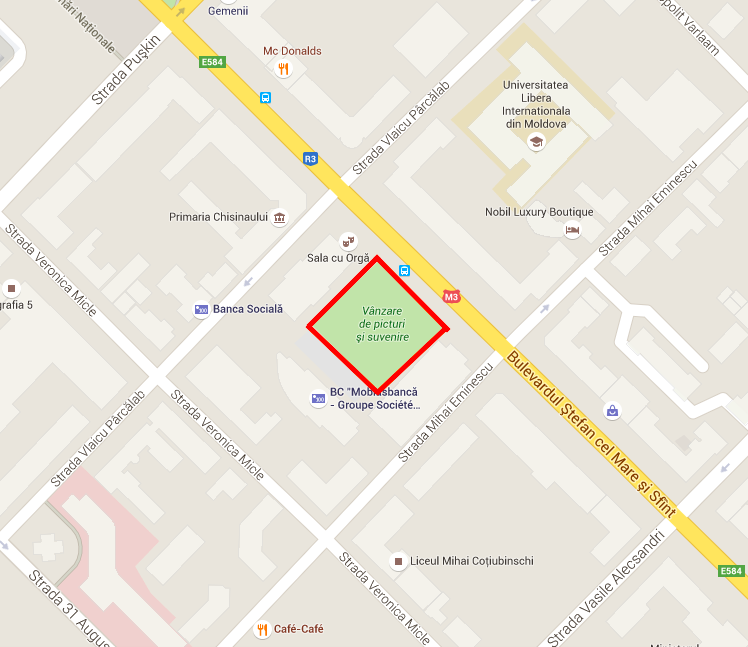 